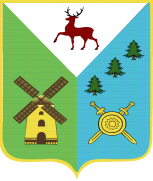 Администрация Володарского муниципального  районаНижегородской областиПОСТАНОВЛЕНИЕот 02.04.2014г.                                                                   №  777Об утверждении положения о территориальнойпсихолого-медико-педагогической комиссии       В целях выявления детей с ограниченными возможностями здоровья и (или) отклонениями в поведении, проведения их комплексного обследования и подготовки рекомендаций по оказанию детям психолого-медико-педагогической помощи и организации их обучения и воспитания, руководствуясь  Федеральным Законом  от 29.12.2012 года № 273-ФЗ «Об образовании в Российской Федерации», приказом Министерства образования и науки Российской Федерации от 20.09.2013года  № 1082 "Об утверждении положения о психолого-медико-педагогической комиссии,   постановляю: Утвердить Положение о территориальной психолого-медико-педагогической комиссии (приложение № 1). Утвердить состав территориальной психолого-медико-педагогической комиссии (приложение №2).Утвердить прилагаемый график работы территориальной психолого-медико-педагогической комиссии на 2014 год (приложение №3). Признать утратившим силу постановление администрации Володарского муниципального района от 13.12.2013 года №2672 « Об утверждении положения о территориальной психолого-медико-педагогической комиссии»  5.  Контроль за исполнением данного постановления возложить на начальника Управления образования администрации Володарского муниципального района (Т.М. Мастрюкову).И.О.Главы администрацииВолодарского муниципального района                                 Г.М.ЩанниковПриложение №1   к постановлению администрации Володарского муниципального района  от02.04.2014 года    № 777ПОЛОЖЕНИЕО ТЕРРИТОРИАЛЬНОЙ ПСИХОЛОГО-МЕДИКО-ПЕДАГОГИЧЕСКОЙ КОМИССИИ I. ОБЩИЕ ПОЛОЖЕНИЯ  1.1. Настоящее Положение регламентирует деятельность территориальной психолого-медико-педагогической комиссии (далее  территориальная ПМПК).  1.2. Территориальная ПМПК создается в целях своевременного выявления детей с особенностями в физическом и (или) психическом развитии и (или) отклонениями в поведении, проведения их комплексного психолого-медико-педагогического обследования (далее - обследование) и подготовки по результатам обследования рекомендаций по оказанию им психолого-медико-педагогической помощи и организации их обучения и воспитания, а также подтверждения, уточнения или изменения ранее данных рекомендаций.1.3. Территориальная ПМПК в своей деятельности руководствуется Конвенцией ООН о правах ребенка, Конституцией РФ, Федеральным Законом  от 29.12.2012 года № 273-ФЗ «Об образовании в Российской Федерации», Закон РФ от 02.07.1992 N 3185-1 "О психиатрической помощи и гарантиях прав граждан при ее оказании", "Семейным кодексом Российской Федерации" от 29.12.1995 N 223-ФЗ,  Гражданским кодексом Российской Федерации  от 30.11.1994 N 51-ФЗ,  Положением о психолого-медико-педагогической комиссии, утверженным Приказом Министерства образования и науки Российской Федерации от 20 сентября 2013 года №1082,  иными нормативными актами Министерства образования и науки РФ, Министерства здравоохранения РФ, министерства образования Нижегородской области,  муниципальными правовыми актами   Володарского муниципального района Нижегородской области и настоящим положением.1.4. Территориальная психолого-медико-педагогическая комиссия создаётся администрацией Володарского муниципального района осуществляет свою деятельность в пределах Володарского муниципального района. II. ОСНОВНЫЕ НАПРАВЛЕНИЯ ДЕЯТЕЛЬНОСТИ И ПРАВА  ТЕРРИТОРИАЛЬНОЙ ПМПК Основными направлениями деятельности территориальной ПМПК являются:2.1 проведение обследования детей в возрасте от 0 до 18 лет в целях своевременного выявления особенностей в физическом и (или) психическом развитии и (или) отклонений в поведении детей;2.2 подготовка по результатам обследования рекомендаций по оказанию детям психолого-медико-педагогической помощи и организации их обучения и воспитания, подтверждение, уточнение или изменение ранее данных комиссией рекомендаций;2.3 оказание консультативной помощи родителям (законным представителям) детей, работникам образовательных организаций, организаций, осуществляющих социальное обслуживание, медицинских организаций, других организаций по вопросам воспитания, обучения и коррекции нарушений развития детей с ограниченными возможностями здоровья и (или) девиантным (общественно опасным) поведением;2.4 оказание федеральным учреждениям медико-социальной экспертизы содействия в разработке индивидуальной программы реабилитации ребенка-инвалида;2.5 осуществление учета данных о детях с ограниченными возможностями здоровья и (или) девиантным (общественно опасным) поведением, проживающих на территории деятельности комиссии;2.6 участие в организации информационно-просветительской работы с населением в области предупреждения и коррекции недостатков в физическом и (или) психическом развитии и (или) отклонений в поведении детей. 2.7. Координация и организационно-методическое обеспечение деятельности психолого-медико-педагогических консилиумов муниципальных образовательных организаций Володарского муниципального района. 2.8. Направление  детей в специальные (коррекционные) классы для детей с ограниченными возможностями здоровья, группы компенсирующей и комбинированной направленности МБДОУ, обеспечивающих их  воспитание и обучение, социальную адаптацию и интеграцию в общество;2.9.  Оказание помощи в определении формы проведения и условий проведения государственной (итоговой) аттестации выпускников 9, 11(12) классов (приложения 1-6).    а)  Для получения рекомендаций территориальной ПМПК выпускникам 9(10) и 11(12) классов с ограниченными возможностями здоровья общеобразовательных организаций, обучающихся по программам специальных (коррекционных) общеобразовательных учреждений I-VII видов, необходимо представить:- ходатайство руководителя общеобразовательной организации, реализующей программы специальных (коррекционных) общеобразовательных учреждений I-VII вида;-заключение специалиста лечебно-профилактического учреждения (по основному заболеванию) с указанием необходимости создания особых (специальных) условий для проведения  государственной итоговой аттестации по состоянию здоровья.б)  Для получения рекомендаций ПМПК выпускникам 9 и 11(12) классов с ограниченными возможностями здоровья общеобразовательных организаций, обучающихся индивидуально на дому по состоянию здоровья, необходимо представить:-  ходатайство руководителя общеобразовательной организации;- заключение врачебной комиссии лечебно-профилактического учреждения о необходимости создания особых условий проведения государственной итоговой аттестации по состоянию здоровья (по основному заболеванию)  в). Для получения рекомендаций ПМПК выпускникам 9 и 11(12) классов с ограниченными возможностями здоровья, обучающихся в общеобразовательных организациях, необходимо представить:- ходатайство руководителя общеобразовательной организации;- заключение специалиста лечебно-профилактического учреждения (по основному заболеванию) с указанием необходимости создания особых (специальных) условий для проведения  государственной итоговой аттестации по состоянию здоровья.2.10. Территориальная ПМПК имеет право:-запрашивать у органов исполнительной власти, правоохранительных органов, организаций и граждан сведения, необходимые для осуществления своей деятельности;-осуществлять мониторинг учета рекомендаций комиссии по созданию необходимых условий для обучения и воспитания детей в образовательных организациях, а также в семье (с согласия родителей (законных представителей) детей);-вносить в органы государственной власти субъектов Российской Федерации, осуществляющие государственное управление в сфере образования, и органы местного самоуправления, осуществляющие управление в сфере образования, предложения по вопросам совершенствования деятельности комиссий. III. ОРГАНИЗАЦИЯ ДЕЯТЕЛЬНОСТИ ТЕРРИТОРИАЛЬНОЙ ПМПК  3.1. Деятельность территориальной ПМПК организует Управление  образования администрации Володарского муниципального района. 3.2. Территориальную ПМПК возглавляет председатель- ведущий специалист Управления образования администрации Володарского муниципального района, должностными обязанностями которого предусмотрено руководство работой районной ПМПК,3.3. В состав территориальной ПМПК входят: педагог-психолог, педагог-дефектолог,   логопед, социальный педагог, педиатр, невролог, психиатр. При необходимости в состав территориальной ПМПК могут быть включены  и другие специалисты.Включение врачей в состав территориальной ПМПК осуществляется по согласованию с  ГБУЗ НО «Володарская центральная больница»Количество создаваемых комиссий определяется  исходя из сложившихся социально-демографических, географических и других особенностей Володарского муниципального района.3.4.  Администрация Володарского муниципального района, Управление образования администрации Володарского муниципального района, организации, осуществляющие образовательную деятельность (далее - образовательные организации), территориальная ПМПК информируют родителей (законных представителей) детей об основных направлениях деятельности, месте нахождения, порядке и графике работы территориальной ПМПК.3.5. Информация о проведении обследования детей в территориальной ПМПК, результаты обследования, а также иная информация, связанная с обследованием детей в территориальной ПМПК, является конфиденциальной. Предоставление указанной информации без письменного согласия родителей (законных представителей) детей третьим лицам не допускается, за исключением случаев, предусмотренных законодательством Российской Федерации.3.6.Управление образования Володарского муниципального района обеспечивает территориальную ПМПК  необходимыми помещениями, оборудованием, компьютерной и оргтехникой, автотранспортом для организации ее деятельности.3.7.   Комиссия имеет печать и бланки со своим наименованием.3.8. Обследование детей, в том числе обучающихся с ограниченными возможностями здоровья, детей-инвалидов до окончания ими образовательных организаций, реализующих основные или адаптированные общеобразовательные программы, осуществляется в комиссии по письменному заявлению родителей (законных представителей) или по направлению образовательных организаций, организаций, осуществляющих социальное обслуживание, медицинских организаций, других организаций с письменного согласия их родителей (законных представителей).Медицинское обследование детей, достигших возраста 15 лет, проводится с их согласия, если иное не установлено законодательством Российской Федерации.Обследование детей, консультирование детей и их родителей (законных представителей) специалистами территориальной ПМПК осуществляются бесплатно.3.9. Для проведения обследования ребенка его родители (законные представители) предъявляют в территориальную ПМПК документ, удостоверяющий их личность, документы, подтверждающие полномочия по представлению интересов ребенка, а также представляют следующие документы:а) заявление о проведении или согласие на проведение обследования ребенка в территориальной ПМПК (приложение № 12,13);б) копию паспорта или свидетельства о рождении ребенка (предоставляются с предъявлением оригинала или заверенной в установленном порядке копии);в) направление образовательной организации, организации, осуществляющей социальное обслуживание, медицинской организации, другой организации (при наличии) (приложение № 11);г) заключение (заключения) психолого-медико-педагогического консилиума образовательной организации или специалиста (специалистов), осуществляющего психолого-медико-педагогическое сопровождение обучающихся в образовательной организации (для обучающихся образовательных организаций) (при наличии) (приложение № 14 );д) заключение (заключения) комиссии о результатах ранее проведенного обследования ребенка (при наличии);е) подробную выписку из истории развития ребенка с заключениями врачей, наблюдающих ребенка в медицинской организации по месту жительства (регистрации) (приложение № 15);ж) характеристику обучающегося, выданную образовательной организацией (для обучающихся образовательных организаций) (приложение №16);з) письменные работы учащегося по русскому (родному) языку, математике, результаты самостоятельной продуктивной деятельности ребенка.(Образец списывания с печатного, рукописного текста; образец письма под диктовку; образец решения контрольной работы по математике)При необходимости территориальная ПМПК запрашивает у соответствующих органов и организаций или у родителей (законных представителей) дополнительную информацию о ребенке.Запись на проведение обследования ребенка в территориальной ПМПК осуществляется при подаче документов.3.10. Территориальной ПМПК ведется следующая документация:а) журнал записи детей на обследование (приложение № 7);б) журнал учета детей, прошедших обследование (приложение №8) в) протокол обследования ребенка  (приложение №10)в) карта ребенка, прошедшего обследование. Карта ребёнка, прошедшего обследование в территориальной ПМПК, включает в себя следующие документы:а) заявление о проведении (приложение № 12) или согласие на проведение обследования ребенка в территориальной ПМПК (приложение №13);б) копию паспорта или свидетельства о рождении ребенка (предоставляются с предъявлением оригинала или заверенной в установленном порядке копии);в) направление образовательной организации, организации, осуществляющей социальное обслуживание, медицинской организации, другой организации (при наличии) (приложение №11);г) заключение (заключения) психолого-медико-педагогического консилиума образовательной организации или специалиста (специалистов), осуществляющего психолого-медико-педагогическое сопровождение обучающихся в образовательной организации (для обучающихся образовательных организаций) (при наличии) (приложение № 14 );д) заключение (заключения) комиссии о результатах ранее проведенного обследования ребенка (при наличии);е) подробную выписку из истории развития ребенка с заключениями врачей, наблюдающих ребенка в медицинской организации по месту жительства (регистрации) (приложение №15 );ж) характеристику обучающегося, выданную образовательной организацией (для обучающихся образовательных организаций) (приложение №16);з) письменные работы учащегося по русскому (родному) языку, математике, результаты самостоятельной продуктивной деятельности ребенка.(Образец списывания с печатного, рукописного текста; образец письма под диктовку; образец решения контрольной работы по математике)и)  протокол обследования ребенка (приложение № 10)к)  заключение территориальной ПМПК (приложение № 9)Документация территориальной ПМПК хранится в делах территориальной ПМПК  10 лет.3.11. Информирование родителей (законных представителей) ребенка о дате, времени, месте и порядке проведения обследования, а также об их правах и правах ребенка, связанных с проведением обследования, осуществляется территориальной ПМПК и (или) образовательной организацией в 5-дневный срок с момента подачи документов для проведения обследования.3.12. Обследование детей проводится в помещении  образовательных учреждений  в соответствии с графиком.  При необходимости и наличии соответствующих условий обследование детей может быть проведено по месту их проживания и (или) обучения.3.13. Обследование детей проводится каждым специалистом территориальной ПМПК индивидуально или несколькими специалистами одновременно. Состав специалистов территориальной ПМПК, участвующих в проведении обследования, процедура и продолжительность обследования определяются исходя из задач обследования, а также возрастных, психофизических и иных индивидуальных особенностей детей.При решении территориальной ПМПК о дополнительном обследовании оно проводится в другой день.Территориальная ПМПК в случае необходимости направляет ребенка для проведения обследования в центральную комиссию.3.14. В ходе обследования ребенка территориальной ПМПК ведется протокол, в котором указываются сведения о ребенке, специалистах территориальной ПМПК, перечень документов, представленных для проведения обследования, результаты обследования ребенка специалистами, выводы специалистов, особые мнения специалистов (при наличии) и заключение территориальной ПМПК3.15. В заключении территориальной ПМПК, заполненном на бланке, указываются:обоснованные выводы о наличии либо отсутствии у ребенка особенностей в физическом и (или) психическом развитии и (или) отклонений в поведении и наличии либо отсутствии необходимости создания условий для получения ребенком образования, коррекции нарушений развития и социальной адаптации на основе специальных педагогических подходов;рекомендации по определению формы получения образования, образовательной программы, которую ребенок может освоить, форм и методов психолого-медико-педагогической помощи, созданию специальных условий для получения образования.Обсуждение результатов обследования и вынесение заключения территориальной ПМПК производятся в отсутствие детей.3.16. Протокол и заключение территориальной ПМПК оформляются в день проведения обследования, подписываются специалистами территориальной ПМПК, проводившими обследование, и руководителем территориальной ПМПК (лицом, исполняющим его обязанности) и заверяются печатью территориальной ПМПК.В случае необходимости срок оформления протокола и заключения территориальной ПМПК продлевается, но не более чем на 5 рабочих дней со дня проведения обследования.Копия заключения территориальной ПМПК и копии особых мнений специалистов (при их наличии) по согласованию с родителями (законными представителями) детей выдаются им под роспись или направляются по почте с уведомлением о вручении.3.17. Заключение территориальной ПМПК носит для родителей (законных представителей) детей рекомендательный характер.Представленное родителями (законными представителями) детей заключение территориальной ПМПК является основанием для создания  Управлением образования администрации Володарского муниципального района, образовательными организациями, иными органами и организациями в соответствии с их компетенцией рекомендованных в заключении условий для обучения и воспитания детей.Заключение территориальной ПМПК действительно для представления в указанные органы, организации в течение календарного года с даты его подписания.3.18. Территориальная ПМПК оказывает детям, самостоятельно обратившимся в территориальную ПМПК, консультативную помощь по вопросам оказания психолого-медико-педагогической помощи детям, в том числе информацию об их правах.3.19. Родители (законные представители) детей имеют право:присутствовать при обследовании детей в территориальной ПМПК, обсуждении результатов обследования и вынесении территориальной ПМПК заключения, высказывать свое мнение относительно рекомендаций по организации обучения и воспитания детей;получать консультации специалистов территориальной ПМПК по вопросам обследования детей в территориальной ПМПК и оказания им психолого-медико-педагогической помощи, в том числе информацию о своих правах и правах детей;в случае несогласия с заключением территориальной комиссии обжаловать его в центральную комиссию.3.20. Протоколы с данными обследования хранятся в сейфе руководителя       образовательной организации.3.21.Руководитель образовательной  организации информирует членов психолого-медико-педагогического консилиума соответствующего муниципальной образовательной организации, других специалистов образовательной организации, которые будут непосредственно работать с ребенком, о заключении территориальной ПМПК, контролирует выполнение рекомендаций территориальной ПМПК.  3.22. Члены территориальной  ПМПК обязаны хранить профессиональную тайну, в том числе соблюдать конфиденциальность информации, полученной в результате обследования.  IV. ПРАВА И ОБЯЗАННОСТИ ЧЛЕНОВ   ТЕРРИТОРИАЛЬНОЙ ПМПК  4.1. Члены территориальной ПМПК имеют право:  4.1.1. На основании данных индивидуального обследования составлять заключение о характере отклонений в развитии ребенка и принимать коллегиальное решение о специальных образовательных условиях и характере сопутствующей медико-социальной и психологической помощи с учетом его психических, физических и индивидуальных возможностей и особенностей, о формах и создании особых условий при организации и проведении государственной (итоговой) аттестации выпускников 9,11(12) классов.  4.1.2. Определять содержание и формы работы территориальной ПМПК в соответствии с целью деятельности и данным Положением.  4.1.3. При необходимости устанавливать связи с научно-исследовательскими и лечебными учреждениями.  4.2. Члены территориальной ПМПК обязаны:  4.2.1. Руководствоваться в своей деятельности профессиональными, этическими и нравственными принципами.  4.2.2. Оказывать содействие обратившимся в территориальную ПМПК в получении квалифицированной психолого-медико-педагогической помощи на основе комплексной диагностики.  4.2.3. С учетом того, что первичное диагностическое обследование ребенка осуществляется в течение двух часов (астрономические часы), повторное обследование - один час, обеспечивать соблюдение научно-обоснованных временных нормативов обследования детей. В течение этого времени специалисты территориальной ПМПК осуществляют:  анализ первичной информации;  непосредственное обследование ребенка;  коллегиальное обсуждение результатов обследования ребенка специалистами;  оформление документации (заполнение протокола обследования, журнала учета детей, заключения территориальной ПМПК); ознакомление родителей (законных представителей) с заключением территориальной ПМПК (под роспись).  4.2.4. Качественно и своевременно выполнять свои функции.  V. ВЗАИМОДЕЙСТВИЕ 5.1.Территориальная ПМПК организует свою работу во взаимодействии:  с участниками учебно-воспитательного процесса муниципальных образовательных организаций Володарского муниципального района по вопросам диагностирования, образования детей и подростков с ограниченными возможностями здоровья;  с   ГБУЗ  НО «Володарская ЦРБ»; ГКУ Нижегородской области «Управление социальной защиты населения Володарского района»;иными учреждениями (организациями) в целях осуществления своей деятельности. Приложение №2  к постановлению администрации Володарского муниципального района   от 02.04.2014 года  № 777Состав территориальной психолого-медико-педагогической комиссииПриложение № 3  к постановлению администрации Володарского муниципального района  от02.04.2014 года  № 777График работы территориальной психолого-медико-педагогической комиссии на 2014   год.Приложение №1 к положению о территориальной психолого-медико-педагогической комиссииСправка территориальной  ПМПК  №           от _________________Дана (Ф.И.О.)________________________________________________________Учащемуся(щейся) общеобразовательной организации для детей с ограниченными возможностями  здоровья, обучающегося(щейся)  по программе специального (коррекционного) общеобразовательного учреждения _______ вида.Протокол ПМПК   № _____________ от _________________________________Дата рождения______________________________________________________Домашний адрес_________________________________________________________________________________________________________________________Рекомендации территориальной ПМПК: По медицинским показаниям нуждается в создании особых (специальных) условий  для проведения государственной итоговой аттестации по образовательным программам среднего общего образования. Заключение специалиста  ЛПУ  № __________      от______________________Председатель      комиссии:                    __________________(________________)Члены комиссии:         _______________________________(________________)		  ___________________________________(________________)		     ___________________________________(________________ )Приложение №2 к   положению о территориальной психолого-медико-педагогической комиссииСправка территориальной ПМПК № ______          от ____________Дана(Ф.И.О.)_________________________________________________________Учащемуся(щейся) общеобразовательной организации для детей с ограниченными возможностями  здоровья, обучающегося(щейся)  по программе специального (коррекционного) общеобразовательного учреждения _______ вида.Протокол ПМПК № _____________             от _______________Дата рождения_____________________________________________________Домашний адрес______________________________________________________Рекомендации территориальной ПМПК:По медицинским показаниям нуждается в создании особых (специальных) условий для проведения государственной итоговой аттестации по образовательным программам основного  общего образования. Заключение  специалиста  ЛПУ  № __________      от_______________________Председатель      комиссии:   ________________                    (________________)Члены комиссии:       _________________________________(________________)___________________________________(________________)		     ___________________________________(________________ )Приложение №3 к   положению о территориальной психолого-медико-педагогической комиссииСправка ПМПК №__________            от _________________Дана (Ф.И.О.)________________________________________________________Учащемуся(щейся) с ограниченными возможностями здоровья общеобразовательной организации, обучающегося(щейся) по общеобразовательной программе.Дата рождения_____________________________________________________Домашний адрес______________________________________________________Рекомендации территориальной ПМПК: По медицинским показаниям нуждается в  создании особых (специальных) условий  для проведения государственной итоговой аттестации по образовательным программам среднего общего образования.Заключение ВК ЛПУ № __________           от_________________Председатель      комиссии:                    _________________(________________)Члены комиссии: _________________________________(________________)		      ___________________________________(________________)Приложение №4 к  положению о территориальной психолого-медико-педагогической комиссииСправка  ПМПК №  ___________         от _________________Дана (Ф.И.О.)_______________________________________________________Учащемуся(щейся) с ограниченными возможностями здоровья общеобразовательной организации, обучающегося(щейся) по общеобразовательной программе.Дата рождения______________________________________________________Домашний адрес_____________________________________________________Рекомендации территориальной ПМПК: По медицинским показаниям нуждается в  создании особых (специальных) условий для проведения государственной итоговой аттестации  по образовательным программам основного  общего образования. Заключение ВК ЛПУ  № __________                 от_________________________Председатель комиссии ________________                            (________________)Члены комиссии: ____________________________________(________________)		      _____________________________________(________________)		     _____________________________________(_______________)Приложение №5  к   положению о территориальной психолого-медико-педагогической комиссииСправка  ПМПК  №_________           от _________________Дана (Ф.И.О.)________________________________________________________Учащемуся (щейся) с ограниченными возможностями  здоровья общеобразовательной организации, обучающегося(щейся)  по общеобразовательной программе.Дата рождения_______________________________________________________Домашний адрес____________________________________________________Рекомендации территориальной ПМПК: По медицинским показаниям нуждается в создании особых (специальных) условий для проведения государственной итоговой аттестации по образовательным программам среднего общего образования. Заключение специалиста  ЛПУ  № __________      от_______________________Председатель   комиссии: _________________________(________________)Члены комиссии: ____________________________________(________________)		   _______________________________________(________________)		     _______________________________________(_______________)Приложение №6 к   положению о территориальной психолого-медико-педагогической комиссииСправка  ПМПК  №________           от _________________Дана (Ф.И.О.)________________________________________________________Учащемуся(щейся) с ограниченными возможностями здоровья общеобразовательной организации, обучающегося(щейся) по общеобразовательной программе.Дата рождения_______________________________________________________Домашний адрес______________________________________________________Рекомендации территориальной ПМПК: По медицинским показаниям нуждается в создании особых (специальных) условий для проведения государственной итоговой аттестации по образовательным программам основного общего образования. Заключение специалиста  ЛПУ  № __________      от_______________________Председатель  комиссии        _________________________(________________)Члены комиссии: ___________________________________(________________)		      ______________________________________(________________)		     _______________________________________(_______________)Приложение №7 к положению о территориальной психолого-медико-педагогической комиссииЖУРНАЛ   ЗАПИСИ ДЕТЕЙ НА ОБСЛЕДОВАНИЕПриложение № 8 к положению о территориальной  психолого-медико-педагогической комиссииЖУРНАЛ УЧЕТА ДЕТЕЙ, ПРОШЕДШИХ  ОБСЛЕДОВАНИЕПриложение №9 к положению о территориальной психолого-медико-педагогической комиссииУправление образования администрацииВолодарского муниципального районаЗАКЛЮЧЕНИЕтерриториальной ПМПК ДАНО  Ф.И.О. ребенка ______________________________________________ Дата рождения _____________________ Адрес _________________________ ___________________________________________________________________ Образовательная организация _______________________________________ Класс/группа _______________________________________________________ № протокола  психолого-медико-педагогического обследования ребенка Выводы:____________________________________________________________________________________________________________________________________________________________________________________________________________________________________________________________________________________________________________________________________________________________________________________________________________________________________________________________________ _______________ ___________________________________________________________________  ___________________________________________________________________ Рекомендации:  занятия с логопедом (нужное подчеркнуть)  - формирование фонетико-фонематических процессов, лексико-грамматических  средств языка;  - формирование фонетико-фонематических процессов;  - формирование фонематических процессов;  - формирование фонематических процессов, лексико-грамматических средств  языка.  занятия с психологом (нужное подчеркнуть) - развитие познавательной сферы (восприятия, внимания, памяти, мыслительных  операций);  - развитие познавательных интересов; формирование положительной учебной  мотивации; - формирование навыков организации деятельности (планирования,  самоконтроля, самооценки);  - развитие эмоционально-личностной сферы;  - формирование коммуникативных навыков.  консультация, лечение, наблюдение у невролога (нужное подчеркнуть)  консультация, лечение, наблюдение у психиатра (нужное подчеркнуть)  другое ____________________________________________________________________  ___________________________________________________________________ Председатель комиссии ___________________________/__________________  Члены комиссии:  Врач _________________________________________/___________________  Педагог-дефектолог ___________________________/____________________  Учитель- Логопед ___________________________/____________________  Педагог-психолог ____________________________/_____________________  Другие специалисты __________________________/_____________________  _____________________________________________________/_____________  С выводами и рекомендациями территориальной ПМПК ознакомлены:  родители (законные представители) ______________/____________________ Приложение №10 к положению о территориальной психолого-медико-педагогической комиссии ПРОТОКОЛ N ___________ ОТ__________ психолого-медико-педагогического обследования ребенка  I. Формальные сведения  Ф.И.О. ___________________________________________________________  Дата рождения _____________________________________________________  Время поступления в школу _________________________________________  В каком классе учился и сколько лет __________________________________  Кем направлен на комиссию, причина обращения ________________________ ___________________________________________________________________  Количество членов семьи ____________________________________________ Ф.И.О. отца ________________________________________________________  Год рождения ____________________________________________________  Образование ______________________________________________________  Профессия и место работы ___________________________________________  ___________________________________________________________________  Ф.И.О. матери ______________________________________________________  Год рождения _____________________________________________________  Образование ______________________________________________________  Профессия и место работы ___________________________________________ ___________________________________________________________________  Адрес _____________________________________________________________  II. Анамнестические сведения и данные медицинского обследования    __________________________________________________________________  1. Здоровье родителей, наследственные заболевания _____________________  ___________________________________________________________________ ___________________________________________________________________  2. Как протекала беременность и роды ________________________________ __________________________________________________________________ ____________________________________________________________________ 3. Особенности раннего развития ______________________________________  __________________________________________________________________  ___________________________________________________________________  4. Перенесенные заболевания ________________________________________ ___________________________________________________________________  ___________________________________________________________________ 5. Данные медицинского обследования ________________________________  а) Соматический статус _____________________________________________  ___________________________________________________________________ б) Состояние органов зрения, острота зрения ___________________________  ___________________________________________________________________ в) Состояние органов слуха, острота слуха _____________________________  ___________________________________________________________________ г) Неврологический статус __________________________________________ ___________________________________________________________________ д) Психический статус               ________________________________________ ___________________________________________________________________  III. Данные психолого-педагогического и логопедического обследования  Контактность ______________________________________________________  Кругозор сведения ребенка о себе, понимание родственных связей, круг  представлений об окружающем и точность этих представлений          _______ ___________________________________________________________________  __________________________________________________________________  Особенности восприятия картин, текстов        ___________________________ ___________________________________________________________________ ___________________________________________________________________  Восприятие величины, формы, цвета      ________________________________  ___________________________________________________________________  Восприятие времени ________________________________________________  ___________________________________________________________________Восприятие пространства (различие правой и левой стороны, умение сложить  фигуры по образцу, сложить картинку, разрезанную на части) _____________ __________________________________________________________________ Особенности внимания (объем, концентрация, устойчивость, распределение,  переключение) ____________________________________________________ __________________________________________________________________Особенности памяти (преобладающий вид памяти, объем, способ запоминания:  механический, логический) __________________________________________ ___________________________________________________________________Особенности мышления (характеристика процессов анализа - синтеза, уровень  обобщения, устойчивость выбора существенных признаков, понимание смысла сюжета картинки, рассказа, метафор, пословиц, установление причинно-следственных связей) _______________________________________ ___________________________________________________________________  ___________________________________________________________________Данные логопедического обследования (фонематический слух, наличие гиперсаливации и назализации речи, арт. аппарат: строение и подвижность,  звукопроизношение, словарный запас, грамматический строй, особенности  письменной речи, речевой диагноз: структура и клиническое проявление  речевого дефекта) __________________________________________________  ___________________________________________________________________ Сформированность счетных операций, навыков чтения и письма, уровень знаний  и представлений в соответствии со ступенью обучения          ________  __________________________________________________________________ __________________________________________________________________ Особенности деятельности (мотивация, целенаправленность, самоконтроль,  работоспособность, виды и эффективность помощи) ____________________  ___________________________________________________________________ ___________________________________________________________________Особенности эмоционально-волевой сферы и поведения (адекватность поведения  в процессе обследования, преобладающий фон настроения, способность к волевому усилию, характер интересов, самооценка) __________ __________________________________________________________________ ___________________________________________________________________ IV. Диагноз (развернутый)        _______________________________________ ___________________________________________________________________  _________________________________________________________________________________________________________________________________________________________________________________________________________ V. Рекомендации ___________________________________________________ __________________________________________________________________ ___________________________________________________________________ Председатель комиссии _________________/__________________________  Члены комиссии:  Врач  _________________________________/___________________________  Педагог-дефектолог _____________________/___________________________   Учитель- Логопед _____________________/___________________________ Социальный педагог_________________/______________________________ Педагог-психолог ______________________/___________________________  Другие специалисты ____________________/___________________________  ______________________________________________/__________________"__" _______________ 20__ г. Приложение №11 к положению о территориальной психолого-медико-педагогической комиссииНАПРАВЛЕНИЕ НА ТЕРРИТОРИАЛЬНУЮ ПСИХОЛОГО-МЕДИКО-ПЕДАГОГИЧЕСКУЮ КОМИССИЮ Учреждение (ведомство) ___________________________________________(официальное название организации ___________________________________________________________________  направляет _________________________________________________________ ___________________________________________________________________(Ф.И.О. ребенка, возраст, адрес) на обследование территориальной ПМПК в связи с: ______________________ __________________________________________________________________Приложение (перечень документов, направляемых обратившейся образовательной организацией в территориальную ПМПК):  __________________________________________________________________ __________________________________________________________________ __________________________________________________________________  ___________________________________________________________________  ___________________________________________________________________  ___________________________________________________________________ Печать образовательной организацииПодпись руководителя  образовательной организацииПриложение №12 к положению о территориальной психолого-медико-педагогической комиссииПредседателю территориальной психолого-медико-педагогической комиссии      родитель (законный представитель)____________________________________________                                    (Ф.И.О.  )Паспорт: серия______№________________выдан________________________________Адрес, тел._________________________________________________________________заявление.	Прошу обследовать на территориальной психолого-медико-педагогической комиссии моего ребенка _________________________________________________________________                                                                                        (Ф.И.О. ребенка)Дата рождения ребенка_______________________________________________Согласна (-ен) на его обследование специалистами психолого-медико-педагогической комиссии в составе: врач-педиатр, врач-психиатр,врач-невролог учитель-дефектолог, учитель-логопед, педагог-психолог, социальный педагог	Поставлена (-ен)  в известность о необходимости предоставления  следующих  документов для обследования в территориальную психолого-медико-педагогическую комиссию володарского муниципального района:заявление о проведении обследования в территориальной ПМПК согласие на проведение обследования ребенка в территориальной ПМПК  3) копию паспорта или свидетельства о рождении ребенка (предоставляются с предъявлением оригинала или заверенной в установленном порядке копии);4) направление образовательной организации, организации, осуществляющей социальное обслуживание, медицинской организации, другой организации (при наличии)  5) заключение (заключения) психолого-медико-педагогического консилиума образовательной организации или специалиста (специалистов), осуществляющего психолого-медико-педагогическое сопровождение обучающихся в образовательной организации (для обучающихся образовательных организаций) (при наличии)  6) заключение (заключения) комиссии о результатах ранее проведенного обследования ребенка (при наличии);7) подробную выписку из истории развития ребенка с заключениями врачей, наблюдающих ребенка в медицинской организации по месту жительства (регистрации)  8) характеристику обучающегося, выданную образовательной организацией (для обучающихся образовательных организаций)  9) письменные работы учащегося по русскому (родному) языку, математике, результаты самостоятельной продуктивной деятельности ребенка.(Образец списывания с печатного, рукописного текста; образец письма под диктовку; образец решения контрольной работы по математике)     Дата: «___» ___________201_г.                    Подпись:_____________/________________/                                                                                                                                                         Приложение №13 к положению о территориальной психолого-медико-педагогической комиссииСОГЛАШЕНИЕ С РОДИТЕЛЯМИ (ЗАКОННЫМИ ПРЕДСТАВИТЕЛЯМИ)Я,_____________________________________________________(Ф.И.О.)Отец (мать) ученика (цы)__________класса школы №______________________________________________________________________________________(Ф.И.О.)Согласна (-ен) на его обследование специалистами психолого-медико-педагогической комиссии в составе: врач-педиатр, врач-психиатр,врач-невролог учитель-дефектолог, учитель-логопед, педагог-психолог, социальный педагогДоверяю  администрации образовательной организации представить интересы моего ребенка  на обследовании  территориальной  психолого-медико-педагогической комиссией в связи с трудностями в учебе (проблемами в личностном развитии, трудностями в общении, поведении и т.д.)____________________________________________________________________________________________________________________________________Поставлена (-ен)  в известность о необходимости предоставления  следующих  документов для обследования в территориальную психолого-медико-педагогическую комиссию володарского муниципального района:заявление о проведении обследования в территориальной ПМПК согласие на проведение обследования ребенка в территориальной ПМПК  3) копию паспорта или свидетельства о рождении ребенка (предоставляются с предъявлением оригинала или заверенной в установленном порядке копии);4) направление образовательной организации, организации, осуществляющей социальное обслуживание, медицинской организации, другой организации (при наличии)  5) заключение (заключения) психолого-медико-педагогического консилиума образовательной организации или специалиста (специалистов), осуществляющего психолого-медико-педагогическое сопровождение обучающихся в образовательной организации (для обучающихся образовательных организаций) (при наличии)  6) заключение (заключения) комиссии о результатах ранее проведенного обследования ребенка (при наличии);7) подробную выписку из истории развития ребенка с заключениями врачей, наблюдающих ребенка в медицинской организации по месту жительства (регистрации)  8) характеристику обучающегося, выданную образовательной организацией (для обучающихся образовательных организаций)  9) письменные работы учащегося по русскому (родному) языку, математике, результаты самостоятельной продуктивной деятельности ребенка.(Образец списывания с печатного, рукописного текста; образец письма под диктовку; образец решения контрольной работы по математике)     Дата: «___» ___________201_г.                    Подпись:_____________/________________/                                                                                                                                                (расшифровка подписи)Я, директор ОО _____________________________________________________                                                                                    (наименование ОО, Ф.И.О.),уполномочиваю  (классного руководителя, соц. педагога, психолога) ___________________________________________________________________________                                                                                  (Ф.И.О. педагога)на основании письменного соглашения с родителями ребенка (Ф.И.О.)_________________________________________________________________________представить его интересы  на обследовании в территориальной  психолого-медико-педагогической комиссииДата «___»___________201__г.      Подпись: ______________/________________/                                                                                                                                                                                                                                                                                                 М.П.Приложение №14 к положению о территориальной психолого-медико-педагогической комиссииЗаключение (заключения)психолого-медико-педагогического консилиума образовательной организации или специалиста (специалистов), осуществляющего психолого-медико-педагогическое сопровождение обучающихся в образовательной организации (для обучающихся образовательных организаций)  №____________________         от «_____»__________________201   г.ДАНО  Ф.И.О. ребенка ______________________________________________  Дата рождения _____________________ Адрес _________________________  __________________________________________________________________  Образовательная организация ________________________________________ ___________________________________________________________________ Класс/группа ______________________________________________________ № протокола  психолого-медико-педагогического обследования ребенка Выводы:________________________________________________________________________________________________________________________________________________________________________________________________________________________________________________________________________________________________________________________________________________________________________________________________________________ ___________________________________________________________________  ___________________________________________________________________ __________________________________________________________________Решение______________________________________________________________________________________________________________________________________________________________________________________________________________________________________________________________Председатель психолого-медико-педагогического консилиума______________Приложение №15 к положению о территориальной психолого-медико-педагогической комиссииПодробная выписка из истории развития ребенка с заключениями врачей, наблюдающих ребенка в медицинской организации по месту жительстваФамилия, имя, отчество ребенка________________________________________Дата рождения_____________________Возраст_________________________Анамнестические данные о ребенкеБеременность (по счету)____________Течение беременности______________Роды (по счету)_____________срок_____________________________________Особенности протекания родов________________________________________Вес____________Длина____________Оценка по АПГАР_____________________________Раннее развитие (сроки появления показателей)Голову держит___________Комплекс оживления_________________________Сидит_____________Стоит____________Ходит__________________________Раннее речевое развитие  (сроки появления показателей)Гуление_______________Лепет____________Первые слова___________________________Простая фраза_______________________________________________________Развернутая фраза____________________________________________________Перенесенные заболевания_______________________________________________________________________________________________________________Наследственность со стороны других близких, родственников (туберкулез, венерические заболевания, психические заболевания, умственная отсталость и др.)_____________________________________________________________________________________________________________________________________________________________________________________________________Состоит на учете у специалистов:Невролог (заключение)_______________________________________________Отоларинголог (заключение)__________________________________________Офтальмолог (заключение)_____________________________________________Педиатр (заключение)_______________________________________________Хирург (заключение)_________________________________________________Психиатр (заключение)_______________________________________________Группа здоровья: ___________________________________________________Дата заполнения: «__»___________201__ г. Подпись врача _____________________/______________________/                                              (расшифровка подписи)                              М.ППриложение №16 к положению о территориальной психолого-медико-педагогической комиссииХарактеристика обучающегося, выданная образовательной организацией (для обучающихся образовательных организаций)Представление учителя-логопеда на ребенкамладшего школьного возрастаФИО ребенка __________________________________________________Дата рождения_________Адрес________________________________________МБОУ____________________________________________________Класс______Родной язык_________________________________________________________Речевое окружение (недостатки речи у взрослых членов семьи, двуязычие)____________________________________________________________________Оказывалась ли логопедическая помощь ребенку (где, когда)___________________________________________________________________________________
Особенности строения и подвижности артикуляционного аппарата_________________________________________________________________________________________________________________________________Устная речь:Звукопроизношение (изолированное произнесение, в словах, фразах; замены, смешение, пропуски, искажения звуков - примеры речи)___________________________________________________________________________________________________________________________________________________________________________________________________Фонематическое восприятие (какие звуки не дифференцирует по акустическим признакам на уровне слога, слова; состояние фонематического анализа и синтеза)_____________________________________________________________________________________________________________________________Состояние словаря (понимание обращенной речи, соответствует ли возрасту пассивный и активный словарный запас, нет точного значения слов, мало употребляются прилагательные, местоимения и т.д.)_________________________________________________________________________________________________________________________________________________________________________________________________________________________________________________________________________Грамматический строй речи (владение функцией словоизменения, словообразования, наличие аграмматизмов) ______________________________________________________________________________________________________________________________________________________________________________________________________________________________________Связная речь (какие фразы использует, характер рассказа, наличие языковых и выразительных средств)________________________________________________________________________________________________________________________________________________________________________________________________________________________________________________________Симптоматика заикания______________________________________________Письменная речь:Чтение (способ чтения, скорость чтения, понимание прочитанного, характеристика ошибок)_______________________________________________________________________________________________________________________________________________________________________________Письмо (особенности графики, наличие специфических ошибок)___________________________________________________________________________________________________________________________________________________________________________________________________________________Заключение:_______________________________________________________________________________________________________________________________________________________________________________________________Дата заполнения «__»__________2013г. Подпись специалиста_______________ /____________________/                                                                         (расшифровка подписи)Подпись директора учреждения_______________/__________________/                                                                                      (расшифровка подписи)Представление педагога-психолога на учащегосяФ.И.О. ученика _________________________________________________Образовательная организация _________________________________________класс ___________________ возраст ____________1. Особенности поведения ребенка в момент обследования:_________________________________________________________________________________2. Характер деятельности в момент обследования______________________3. Изменение характера деятельности и эмоционального фона в момент утомления: ___________________________________________________________________4. Работоспособность_________________________________________________5. Темп деятельности________________________________________________6. Понимание инструкций_____________________________________________7. Критичность______________________________________________________8.Особенности восприятия: (восприятие формы, величины, цвета; пространственного расположения (узнавание частей тела; ориентировка в сторонах собственного тела; способность к выполнению заданий, требующих осознанного понимания пространственных понятий: слева, справа, сверху, внизу, между, на, под и т.д.; ориентировка на плоскости листа); сформированность представлений о временных отношениях (времена года, части суток, дни недели);_________________________________________________________________________________________________________________________________________________________________________________________________________________________________________________________- точность и осмысленность восприятия_________________________________;- понимание главного воспринимаемого________________________________;- понимание содержание картин, текстов________________________________.9. Особенности внимания (устойчивость; концентрация, переключение; объем; степень развития произвольного внимания) ___________________________________________________________________________________________________________________________________________________________________________________________________________________________________10. Особенности мнестической деятельности (преобладающий тип памяти (зрительная, слуховая, моторная, смешанная), что лучше запоминает (цифры, стихи, факты, описания); быстрота и точность запоминания; индивидуальные особенности памяти)____________________________________________________________________________________________________________________________________________________________________________________________________________________________________________________________________________________________________________________________________________________________________________________________________11. Особенности интеллектуального развития (развитие наглядно-образной; словесно-логической формы мышления)________________________________________________________________________________________________________________________________________________________________________Сформированность мыслительных операций: анализ и синтез:______________________________________________________________________________уровень овладения операциями обобщения:______________________________________________________________________________________________сравнения:__________________________________________________________классфиикации:________________________________________________________________________________________________________________________способность устанавливать причинно-следственные связи:_________________________________________________________________________________12. Уровень обучаемости: скорость обучения _______________________, необходимый объем помощи__________________________________________перенос сформированного навыка на аналогичный материал___________________________________________________________________________________________________________________________________________________13. Особенности эмоционально-волевой сферы: мотивация__________________________________________эмоциональная________________________ уравновешенность_________________________________________________гиперактивность_______________________________двигательная расторможенность _______________________________; соответствие уровня притязания возможностям _______________________; адекватность самооценки ___________________________________________; уровень тревожности _____________________________; Упрямство______________________устойчивость собственного мнения_________________________________;самоконтроль___________________; адаптивные способности _________________________; коммуникативность излишняя погруженность в себя_________________________________________________________________________________14. Особенности поведения:в коллективе сверстников ____________________________________________с педагогами ________________________________________________________особенности детско-родительских отношений ____________________________соблюдение и принятие правил поведения в школе _______________________________________________________________________________________Заключение: ______________________________________________________________________________________________________________________________________________________________________________________________Дата заполнения «__»__________201___г. Подпись педагога-психолога_______________ /____________________/                                                                                    (расшифровка подписи)Подпись директора  _______________/__________________/                                                                (расшифровка подписи)Педагогическая характеристика на обучающегося1.Общие сведения (ФИО ребенка, дата рождения, адрес, общеобразовательное учреждение, класс, повторное обучение - в каком классе, откуда прибыл в ОУ, посещал ли ДОУ, был ли готов к обучению в школе).2.Сведения о семье (состав семьи, социальный статус, стиль воспитания).3.Общая осведомленность и социально-бытовая ориентировка (сведения о себе, осведомленность об окружающем мире, ориентация в явлениях и предметах окружающей жизни).4.Общая успеваемость (успеваемость по основным предметам, причина неуспеваемости, любимые и нелюбимые предметы).5.Посещаемость (причина пропусков).6.Владение письменной речью (скорость письма - соответствие норме; необходимость в дополнительных повторах предложений, слов при письме под диктовку; характер ошибок на письме - орфографические (не знает или не применяет правила), дисграфические).7.Чтение (соответствие техники чтения требованиям школьной программы; скорость, плавность, выразительность, отсутствие «очиток»; понимание смысла прочитанного, умение запомнить прочитанное).8.Развитие устной речи (умение самостоятельно составлять рассказ, план рассказа, пересказать знакомый текст; характер трудностей ребенка - звукопроизношение, грамматическое построение фраз, построение смыслового плана текста, запоминание словесного материала).9.Сформированность учебных навыков по математике (владение счетными операциями, элементарными геометрическими понятиями; решение уравнений; способность к решению задач - быстрота ориентировки в условии задачи и нахождении решения, необходимость в дополнительных повторах, разъяснениях, подсказке или иной педагогической помощи при выполнении задания; как усвоил программный материал).10. Сформированность школьно-значимых умений (отношение к оценкам, похвале, неуспеху; работоспособность, утомляемость; отношение к школе, к учебной деятельности - желании идти в школу; целенаправленность, умение контролировать себя, планировать свою деятельность; внимательность, активность, заинтересованность; трудности при подготовке домашнего задания, при устных или письменных ответах с места, у доски, при выполнении заданий творческого характера, при рутиной работе, при усвоении нового или повторении пройденного).11. Поведение и общение в учебной ситуации (соблюдение правил; трудности и особенности взаимоотношений со сверстниками, учителями, родителями).12. Эмоциональное состояние в учебной ситуации (раздражение, гиперактивность, агрессия, испуг, безразличие, пассивность, вялость, преобладающее настроение, неуверенность, подавленность, отношение к себе, наличие нравственных качеств).13. Развитие волевых качеств (умение управлять своими чувствами и поведением, настойчивость, упорство, отношение к трудностям).14. Общие выводы и впечатления о ребенке (в том числе положительные стороны ребенка)Дата заполнения «__»__________201__г. Подпись  классного руководителя ______________ /____________________/Подпись  руководителя ОО _______________/__________________/Представление учителя-логопеда на ребенка дошкольного возрастаФамилия, имя, отчество ребенка_______________________________________Дата рождения ____________________________________________________Адрес ___________________________________________________________Наименование образовательной организации______________________________Группа ________________Родной язык_________________________________________________________Речевое окружение (недостатки речи у взрослых членов семьи, двуязычие)____________________________________________________________________________________________________________________________________Раннее речевое развитие (гуление, лепет, первые слова, фразы, ЗРР, прерывалось ли речевое развитие)___________________________________________________________________________________________________________________________________________________________________________Оказывалась ли логопедическая помощь ребенку (где, когда)_________________________________________________________________________________________________________________________________________________________________________________________________Особенности строения и подвижности артикуляционного аппарата_____________________________________________________________________________________________________________________________Состояние дыхательной и голосовой функции________________________________________________________________________________________________Звукопроизношение (изолированное произнесение, в словах, фразах; замены, смешение, пропуски, искажения звуков; примеры речи)____________________________________________________________________________________________________________________________________________________________________________________________________________________________Фонематическое восприятие (какие звуки не дифференцирует по акустическим признакам, на уровне слога, слова; состояние фонематического анализа синтеза)_________________________________________________________________________________________________________________________________Состояние словаря (понимание обращенной речи, соответствует ли возрасту пассивный и активный словарный запас, нет точного значения слов, мало употребляются прилагательные, местоимения и________________________ т.д.)____________________________________________________________________________________________________________________________________________________________________________________________________________________________________________________________________________Грамматический строй речи (как владеет функцией словоизменения, словообразования; примеры речевых_________________________________ нарушений)______________________________________________________________________________________________________________________________Связная речь (какие фразы использует, характер рассказа, наличие языковых и выразительных средств)_______________________________________________________________________________________________________________________________________________________________________________________________________________________________________________________Симптоматика заикания___________________________________________  ________________________________________________________________________________________________________________________________________ Логопедическое заключение:_______________________________________________________________________________________________________________________________________________________________________________________________________________________________________________________________________________________________________________________Дата заполнения _____________________________________________________Подпись учителя-логопеда)  __________________/____________________/Подпись руководителя ОО_____________________/______________________/Представление воспитателя на ребенка дошкольного возрастаФамилия, имя, отчество ребенка_______________________________________________________________________________________________________Дата рождения _____________Адрес _________________________________Наименование образовательной организации_____________________________Группа ________________С какого возраста посещает данную группу___________________________Сведения о семье____________________________________________________Физическое развитие (группа здоровья, как часто болеет, аппетит, сон и т.д.)_________________________________________________________________Поведение в группе и общение с взрослыми (понимание требований воспитателя, поведение на занятиях и в играх с детьми)________________________________________________________________________________________________________________________________Сформированность игровой  деятельности (сюжет, роли, содержание, длительность, предпочтения, играет один, в паре, коллективно)_______________________________________________________________________________________________________________________________________Состояние знаний ребенка по разделам программы (знания об окружающем мире, математические навыки, рисование, трудовое обучение, какие затруднения испытывает в обучении)________________________________________________________________________________________________________________________________________________________________________Отношение к занятиям (какие занятия предпочитает, устойчивость внимания, нуждается ли в помощи, заинтересованность в выполнении заданий, понимание сложных многоступенчатых инструкций, отношение к неудачам)________________________________________________________________________________________________________________________________________________________________________________________________________________________Работоспособность (как включается в работу, переключаемость с одного вида деятельности на другой, темп работы, когда наблюдается спад работоспособности)______________________________________________________________________________________________________________________________________________________________________________________________________________________________________________________________Социально-бытовые навыки (самообслуживание, помощь воспитателю и детям, опрятность)_______________________________________________________________________________________________________________________________________________________________________________________________Состояние общей и мелкой моторики (координация движений, ведущая рука, владение ножницами, карандашом, кисточкой)_________________________________________________________________________________________________________________________________________________________________Эмоциональное состояние в различных ситуациях (раздражение, агрессия, испуг, истерики, заторможенность)________________________________________________________________________________________________________Индивидуальные особенности ребенка______________________________________________________________________________________________________Дата заполнения______________________________________________________Подпись воспитателя  _____________________/___________________/Подпись руководителя образовательной организации ________________/_________________/Печать  Психологическое представление на ребенка дошкольного возраста(3-7лет, составляет педагог-психолог дошкольной образовательной организации)ФИО ребенка, возраст, ОО, возрастная группа_________________________________________________________________________________________________________________________________________________________________1. Эмоционально-волевая сфера. Особенности вступления в контакт, в совместную деятельность со взрослым, преобладающее настроение, адекватность поведения, произвольность поведения, поведение при возникновении трудностей, реакция на успех и неуспех, формирование правильного поведения в коллективе, расторможенность, импульсивность, проявления агрессии (вербальной, невербальной), познавательная активность, самоконтроль, умение планировать свою деятельность, умение работать длительно и целенаправленно, доведение дела до конца, формирование мотивации деятельности, особенности общения (использование речи, жестов, мимики для общения). Особенности развития личности - усвоение моральных норм, подчинение своих поступков моральным и этическим нормам, появление самосознания, появление привычек, особенности характера.2. Развитие познавательной сферы (чувственное познание).Обучаемость: использует помощь взрослого, осуществляет перенос показанного способа действия на аналогичные задания, переходит от более низкого способа выполнения заданий к более высокому.Способы выполнения, действие силой (допустимо до 3,5 лет), перебор вариантов, целенаправленные пробы (допустимы до 5 лет), зрительное соотнесение (с 6 лет обязательно).Отношение к неудаче: неудачу оценивает (замечает неправильность своих действий, исправляет ошибки).Характер деятельности - наличие мотивации к деятельности.Восприятие (перцептивные действия). Сравнение с эталоном при исследовании (ощупывание, обведение взглядом, выслушивание) — работает по образцу, выделяет цвет, форму, величину, материал, устанавливает пространственные отношения, на мыслительном плане (зрительно); пятый год жизни – усвоение многих сенсорных эталонов - бессистемно; шестой и седьмой годы жизни — усвоение системы эталонов, способность к обобщению, овладение словом-названием; целостное восприятие предмета и деление его на части (узнавание по отдельной части целого предмета), темп восприятия.Внимание: произвольность, умение сосредоточиться на задаче, устойчивость, переключаемость, распределение, характер отвлекаемости.Память: объем зрительной, слуховой (кратковременной), полнота отсроченного воспроизведения.Мышление:- наглядно-действенное: компоненты мыслительной деятельности (определение цели, анализ условий, выбор средств достижения, ориентировка в условиях практических задач, самостоятельность нахождения выхода в проблемной ситуации (преобразовывает свой прошлый опыт, находит новые пути его использования);- наглядно-образное (основное): задачу решает не практически, а в уме (из частей целое), анализ объекта, выделение главного, оперирование образами; речь фиксирует образы-представления, появление слова-заместителя, вспомогательная роль речи - оценивает собственные действия, результат, планирует действия, привлекает прошлый опыт;- наглядно-логическое - формирование элементов.3. Развитие деятельности:Игра - возникновение сюжета, в центре внимания ребенка отношения людей, использование предмета-заместителя, совместная деятельность.Продуктивная деятельность:Рисование- изображение предмета примитивные, схематичные, отражение частей, значимых для ребенка, человек «головоног» - к началу четвертого года жизни.Изображение сюжета, ситуации, использование цвета, как средство изображения и передачи эмоций, настроения, использование всего пространства листа, отделение главного от второстепенного, вычленение контура, восприятие цвета, целостное изображение предмета.Лепка — восприятие объема.Конструирование и аппликация - использование готовых форм, пространственные отношения, конструирование по образцу.4. Развитие крупной и мелкой моторики. Согласованность действий обеих рук, ведущая рука, зрительно-двигательная координация.5. Развитие речи. Слово направляет деятельность, но наравне с наглядным способом передачи опыта; слово главное - вычленение не только цели, но и способа ее достижения, речь ребенка из сопровождающей переходит в фиксирующую, планирующую.6. Новообразования.В 3,5 года осваивает конструирование, появляются элементы планирования, сюжетно-ролевой игры с предметами (сверстниками). Эмоционален, самолюбив, обидчив, радостен, печален, доброжелателен, враждебен, завистлив, способен к сочувствию.В 4 года способен понять то, что не видел сам, но о чем ему рассказывали. Сочиняет простой, но достаточно подробный рассказ по картинке. Осмысленно заканчивает начатое взрослым предложение. Способен к обобщению и подведению под понятие. Основные вопросы нормативного ребенка - почему?, а у детей с задержкой психического развития - что? где? куда? Сюжетно-ролевая игра со сверстниками. Может заниматься одним делом до 40-50 минут.В 4,5 года способен ставить цель и планировать ее достижение. Задает вопрос - зачем?В 5 лет называет свою фамилию, имя, отчество, возраст, адрес, транспорт, идущий к дому; умеет пользоваться конструктором; собрать игрушку по схеме; нарисовать человека со всеми частями тела.В 6-7 лет пишет свое имя, не переворачивая букв; раскладывает цифры от 1 до 9 в правильном порядке; способен заметить, какие цифры отсутствуют, если убрали две из них; доступен смысл простых пословиц и поговорок; легко видит сюжетную связь картинок и составляет по ним рассказ; без затруднений обобщает и вычленяет предметы; решает простые арифметические задачи; знает много игр, умеет выдумывать сюжет; ориентируется в пространстве, времени (вчера, сегодня, завтра), в отношениях между людьми; изображая человека, рисует шею между головой и туловищем, одежду, обувь.Заключение педагога-психолога (психологическое развитие соответствует возрастной норме; ниже нормы; развитие опережает возрастную норму).Дата заполненияПодпись педагога-психолога _______________/_____________________/Подпись руководителя образовательной организации _____________________/_____________/Печать  №ДолжностьФИО1.Председатель комиссии, ведущий специалист Управления образования администрации Володарского муниципального районаМиронова М.А.2Районный врач педиатр  ГБУЗ НО «Володарская ЦРБ» (по согласованию)Каманова Н.В.3.Врач  психиатр-нарколог ГБУЗ НО «Володарская ЦРБ» (по согласованию)Павлов С.А.4Врач невролог  ГБУЗ НО «Володарская ЦРБ» (по согласованию)Комарова Н.В.5.Педагог-психолог МБОУ СОШ № 42  Щетникова О.П.6.Педагог-дефектолог МБОУ СОШ № 41 Шошкина Ю.И7.Педагог- психолог МАОУ СОШ № 48 Дудникова С.А.8.Педагог-психолог МБОУ НОШ № 52 Сорокина А.Ю.9.Учитель-логопед МБДОУ № 1 Белкина Т.С.10Социальный педагог МБОУ СОШ №50Февралева Т.А.Дата проведения заседанияМесто проведения заседания№№ ООдети которых обследуютсяПримечание30.01.2014,27.02.2014,27.03.2014,МБОУ СОШ №41По запросу24.04.2014МБОУ СОШ №41МБОУ СОШ № 41, 44,49,50,25.04.2014МБОУ СОШ №59МБОУ СОШ№46, 48,58,5928.04.2014МБОУ НОШ №52МБОУ НОШ №52,МАОУ СОШ №5329.04.2014МБОУ НОШ №51МБОУ НОШ №51,МБОУ СОШ №4230.04.2014 МБДОУ д/с комбинированного вида №1МБДОУ д/с комбинированного вида №1Выпуск детей из групп МБДОУ для детей с ограниченными возможностями здоровья12.05.2014 МБДОУ д/с комбинированного вида №81МБДОУ д/с комбинированного вида №81Выпуск детей из групп МБДОУ для детей с ограниченными возможностями здоровья13.05.2014 МБДОУ д/с комбинированного вида №122МБДОУ д/с комбинированного вида №122Выпуск детей из групп МБДОУ для детей с ограниченными возможностями здоровья14.05.2014 МБДОУ д/с комбинированного вида №11МБДОУ д/с комбинированного вида №11Выпуск детей из групп МБДОУ для детей с ограниченными возможностями здоровья15.05.2014 МБДОУ д/с комбинированного вида №138МБДОУ д/с комбинированного вида №138Выпуск детей из групп МБДОУ для детей с ограниченными возможностями здоровья16.05.2014 МБДОУ д/с комбинированного вида №1МБДОУ д/с комбинированного вида №74Выпуск детей из групп МБДОУ для детей с ограниченными возможностями здоровья19.05.2014 МБДОУ д/с комбинированного вида №1МБДОУ д/с комбинированного вида №1Приём детей из групп МБДОУ для детей с ограниченными возможностями здоровья20.05.2014 МБДОУ д/с комбинированного вида №81МБДОУ д/с комбинированного вида №81Приём детей из групп МБДОУ для детей с ограниченными возможностями здоровья21.05.2014 МБДОУ д/с комбинированного вида №122МБДОУ д/с комбинированного вида №122Приём детей из групп МБДОУ для детей с ограниченными возможностями здоровья22.05.2014 МБДОУ д/с комбинированного вида №11МБДОУ д/с комбинированного вида №11Приём детей из групп МБДОУ для детей с ограниченными возможностями здоровья23.05.2014 МБДОУ д/с комбинированного вида №138МБДОУ д/с комбинированного вида №138Приём детей из групп МБДОУ для детей с ограниченными возможностями здоровья26.05.2014 МБДОУ д/с комбинированного вида №1МБДОУ д/с комбинированного вида №1Приём детей из групп МБДОУ для детей с ограниченными возможностями здоровья29.08.201425.09.2014.30.10.2014.27.11.2014МБОУ СОШ №41По запросу№Ф.И.ОДата РожденияАдрес телефонПовод обращенияИнициаторобращенияОбразов  учреждениеОбразовательный маршрутДата  пмпкПодпись родителей.(законных представителей)Перечень принятых документовПримечание1234567891011№ДатаФ.И.О.Год, месторожденияВ каких учреждениях обучаетсяДомашний адрес, телефонКем направлен на пмпкС каким диагнозом поступилДиагноз  поставленный пмпкРекомендации пмпкПримечание1234567891011